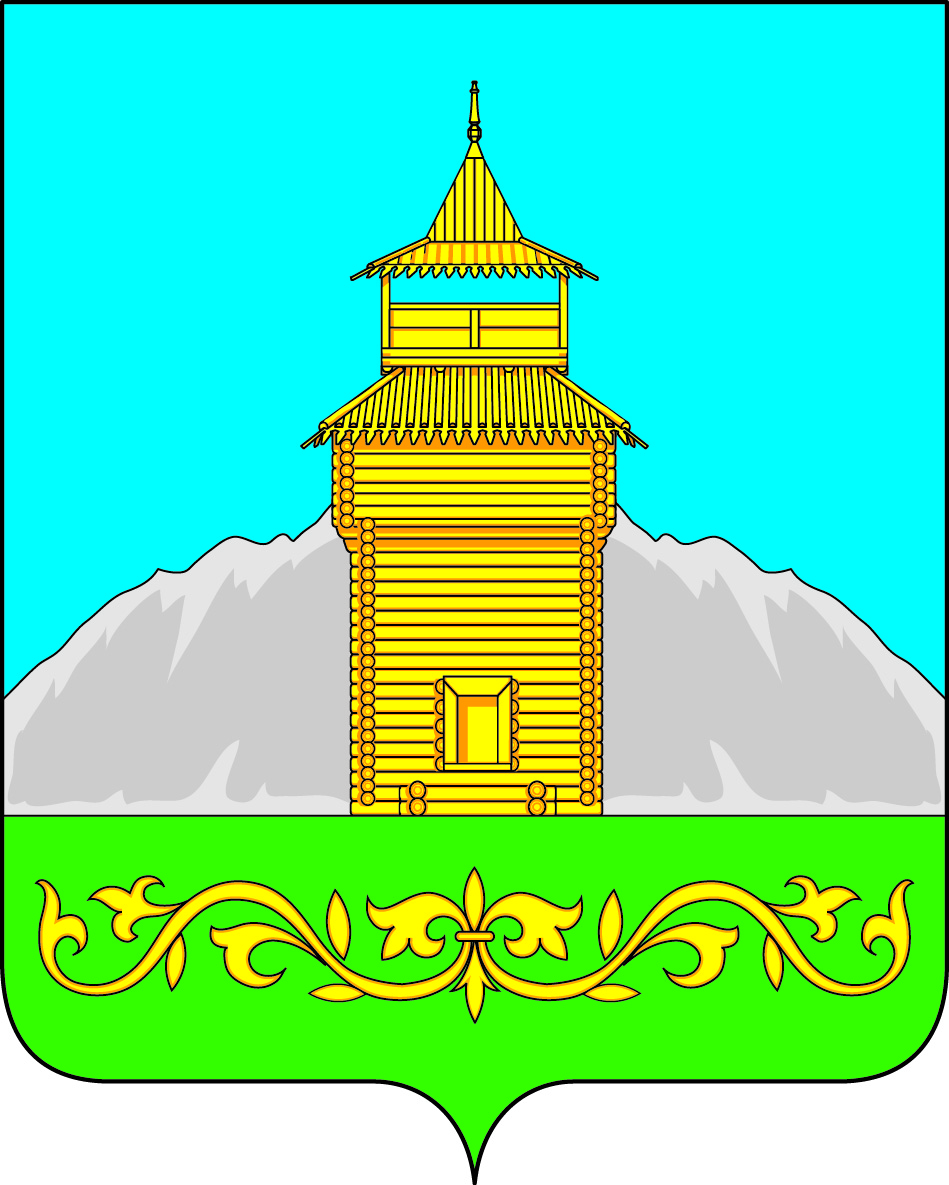 Российская ФедерацияРеспублика ХакасияТаштыпский районПОСТАНОВЛЕНИЕАдминистрации Таштыпского сельсоветаот 21.07.2020 г.                  с. Таштып                                                                  № 131В соответствии с п. 7 ст. 14 Федеральным Законом от 06.10.2003г. № 131-ФЗ «Об общих принципах организации местного самоуправления в Российской Федерации», Федерального закона «О пожарной безопасности» № 69-ФЗ от 21.12.1994 г, п. 19 ст.36  Устава муниципального образования Таштыпский  сельсовет Таштыпского района Республики Хакасия, Решением Совета депутатов Таштыпского сельсовета № 54 от 18 октября 2018 г. «Об утверждении Правил Благоустройства и санитарного содержания территории Таштыпского сельсовета», в целях обеспечения безопасности населения, приведения в надлежащий вид благоустройства территории, Администрация Таштыпского сельсоветаПОСТАНОВЛЯЕТ:Внести изменение в Постановление от 11.03.2014 г. № 61 «О создании межведомственной комиссии по обследованию заброшенных усадеб, жилых домов, построек и других построек на территории Таштыпскго сельсовета»Внести изменения в состав комиссии Администрации Таштыпского сельсовета по обследованию аварийного жилья, опасного по пожарной безопасности на территории Администрации Таштыпского сельсовета в следующем составе:Председатель комиссии:Юшков Сергей Николаевич – заместитель Главы Администраци Таштыпского сельсоветаЧлены комиссии:Бугаева Мария Александровна - главный специалист отдела по градостроительной и жилищной политике администрации Таштыпского сельсовета (по согласованию)Чильчигешева Галина Александровна – специалист по архитектуре и градостроительству администрации Таштыпского сельсоветаШироков Денис Николаевич – Д.Н. Широков – заместитель начальника ОНДПР (по г.Абаза, Аскизскому и Таштыпскому районам) УНДПР ГУ МЧС России по РХ  (по согласованию). Секретарь комиссии:	 Тонких Анастасия Юрьевна – специалист по работе с муниципальным имуществом администрации Таштыпского сельсовета   3. Утвердить новый состав комиссии Администрации Таштыпского сельсовета по обследованию аварийного жилья, опасного по пожарной безопасности на территории Администрации Таштыпского сельсовета.4. Настоящее постановление вступает в силу после его официального опубликования (обнародования).5. Контроль за исполнением настоящего постановления оставляю за собой Глава Таштыпского сельсовета                                                                             Р.Х. Салимово внесении изменений в постановление от 11.03.2014 г. № 61 «О создании межведомственной комиссии по обследованию заброшенных усадеб, жилых домов, построек и других построек на территории Таштыпскго сельсовета»